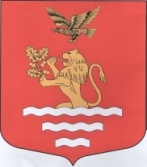 МУНИЦИПАЛЬНЫЙ СОВЕТМУНИЦИПАЛЬНОЕ ОБРАЗОВАНИЕМУНИЦИПАЛЬНЫЙ ОКРУГЧКАЛОВСКОЕСАНКТ-ПЕТЕРБУРГА197110, Санкт-Петербург, ул. Большая Зеленина, д. 20,тел/факс: (812) 230-94-87, www.mo-chkalovskoe.ru; e-mail:mo-chkalovskoe@yandex.ruРЕШЕНИЕ № 13/2  от 24 октября 2013 годаО внесении изменений в структуру Местной Администрации МО Чкаловское На основании ст.10  Закона Санкт-Петербурга № 420-79 от 23.09.2009, Устава Муниципального образования муниципальный округ ЧкаловскоеМуниципальный Советрешил:1. Внести изменения в структуру Местной Администрации Муниципального образования муниципальный округ согласно  приложению № 1.    2. Опубликовать настоящее решение в ближайшем номере муниципальной газеты «На островах и рядом».3. Решение вступает в законную силу на следующий день после дня его официального опубликования.4. Ответственность за выполнение данного решения возложить на председателя контрольно-финансовой комиссии Купченко С.М. и главного бухгалтера Местной администрации Поцелуйко К.Х.Председатель Муниципального Совета муниципального образования муниципальный округ Чкаловское                                                                    Н.Л. Мартинович